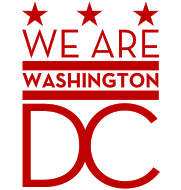 AgendaCoordinating Council on School Behavioral Health Monday, May 18, 2020 10:00 am – 12:00 pmDepartment of Behavioral HealthWebExMeeting Objectives:Provide Information on CBO services during Distance LearningProvide Status of CBO Clinicians in Cohort 1 and Cohort 2 School PlacementsProvide Update on Family and Youth committee’s Family-Facing Organization OutreachProvide Update on Implementation Activities Regarding Reviewing Work PlansProvide Community of Practice UpdateNext Meeting date and place:  June 15, 2020  10am-Noon Department of Behavioral Health – WebExAgenda:		Item				Type of Action		Decision Required?Welcome InformationalNoUpdates, News, and Public CommentInformationalNoCo-Chair UpdatesCoordinating Council Member NewsPublic Comment PeriodReview of Minutes DiscussionYesFollow-up from Last MeetingStatus of Evaluation Contract            (Dr. Scott)CBO Services During Distance Learning (Mr. Kohlrieser)Status of CBO Clinicians in Cohort 1 and Cohort 2 Placements                  (Mr. Kohlrieser)InformationalInformationalInformationalNoNoNoCommunity of PracticeInformationalNoUpdate on Community of Practice    (Dr. Acosta Price & Dr. Mariola Rosser)DiscussionNoYear 2 PlanningFamily and Youth Committee Update (Dr. Oruh)Children’s National Health System – Dr. SoutulloImplementation Committee Update   (Dr. Bryant-Mallory and Ms. Brumsted)Update on Workforce Portal and Process (Ms. Price and Mr. La Fleur)InformationalInformationalInformationalInformationalNoNoNoNoAdjournment